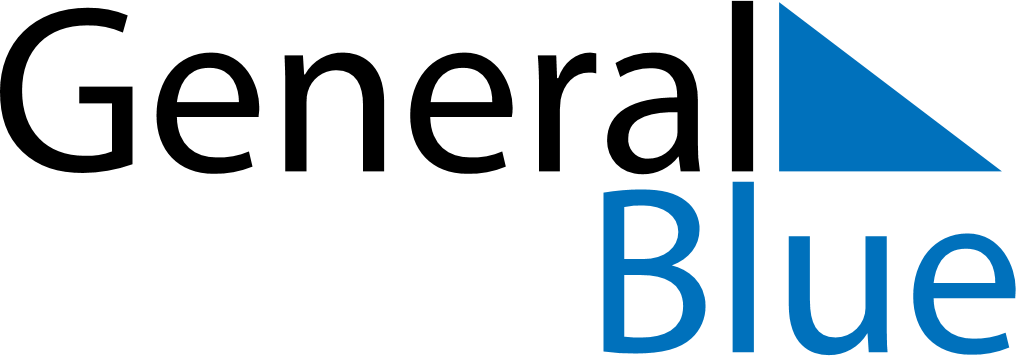 February 2024February 2024February 2024February 2024February 2024February 2024Santiago de Compostela, Galicia, SpainSantiago de Compostela, Galicia, SpainSantiago de Compostela, Galicia, SpainSantiago de Compostela, Galicia, SpainSantiago de Compostela, Galicia, SpainSantiago de Compostela, Galicia, SpainSunday Monday Tuesday Wednesday Thursday Friday Saturday 1 2 3 Sunrise: 8:49 AM Sunset: 6:45 PM Daylight: 9 hours and 55 minutes. Sunrise: 8:48 AM Sunset: 6:46 PM Daylight: 9 hours and 57 minutes. Sunrise: 8:47 AM Sunset: 6:47 PM Daylight: 10 hours and 0 minutes. 4 5 6 7 8 9 10 Sunrise: 8:46 AM Sunset: 6:49 PM Daylight: 10 hours and 2 minutes. Sunrise: 8:45 AM Sunset: 6:50 PM Daylight: 10 hours and 5 minutes. Sunrise: 8:44 AM Sunset: 6:51 PM Daylight: 10 hours and 7 minutes. Sunrise: 8:43 AM Sunset: 6:53 PM Daylight: 10 hours and 10 minutes. Sunrise: 8:41 AM Sunset: 6:54 PM Daylight: 10 hours and 12 minutes. Sunrise: 8:40 AM Sunset: 6:55 PM Daylight: 10 hours and 15 minutes. Sunrise: 8:39 AM Sunset: 6:57 PM Daylight: 10 hours and 17 minutes. 11 12 13 14 15 16 17 Sunrise: 8:38 AM Sunset: 6:58 PM Daylight: 10 hours and 20 minutes. Sunrise: 8:36 AM Sunset: 6:59 PM Daylight: 10 hours and 23 minutes. Sunrise: 8:35 AM Sunset: 7:01 PM Daylight: 10 hours and 25 minutes. Sunrise: 8:34 AM Sunset: 7:02 PM Daylight: 10 hours and 28 minutes. Sunrise: 8:32 AM Sunset: 7:03 PM Daylight: 10 hours and 31 minutes. Sunrise: 8:31 AM Sunset: 7:05 PM Daylight: 10 hours and 33 minutes. Sunrise: 8:29 AM Sunset: 7:06 PM Daylight: 10 hours and 36 minutes. 18 19 20 21 22 23 24 Sunrise: 8:28 AM Sunset: 7:07 PM Daylight: 10 hours and 39 minutes. Sunrise: 8:27 AM Sunset: 7:09 PM Daylight: 10 hours and 42 minutes. Sunrise: 8:25 AM Sunset: 7:10 PM Daylight: 10 hours and 44 minutes. Sunrise: 8:24 AM Sunset: 7:11 PM Daylight: 10 hours and 47 minutes. Sunrise: 8:22 AM Sunset: 7:12 PM Daylight: 10 hours and 50 minutes. Sunrise: 8:21 AM Sunset: 7:14 PM Daylight: 10 hours and 53 minutes. Sunrise: 8:19 AM Sunset: 7:15 PM Daylight: 10 hours and 56 minutes. 25 26 27 28 29 Sunrise: 8:17 AM Sunset: 7:16 PM Daylight: 10 hours and 58 minutes. Sunrise: 8:16 AM Sunset: 7:18 PM Daylight: 11 hours and 1 minute. Sunrise: 8:14 AM Sunset: 7:19 PM Daylight: 11 hours and 4 minutes. Sunrise: 8:13 AM Sunset: 7:20 PM Daylight: 11 hours and 7 minutes. Sunrise: 8:11 AM Sunset: 7:21 PM Daylight: 11 hours and 10 minutes. 